УКРАЇНА     ЧЕРНІГІВСЬКА МІСЬКА РАДА     ВИКОНАВЧИЙ КОМІТЕТ  Р І Ш Е Н Н Я20 квітня 2017 року						№ 188Про зміну статусу квартири таприсвоєння поштової адресиРозглянувши заяву власника квартири № … Федориненко Валентини Василівни у житловому будинку № … по вулиці … в місті Чернігові про зміну статусу її квартири на індивідуальний житловий будинок та про присвоєння йому поштової адреси для ефективного обслуговування житлового фонду, враховуючи висновок експертизи за результатами технічного обстеження квартири по переводу в індивідуальний житловий будинок, затверджений фізичною особою-підприємцем Скепською Наталією Вікторівною, керуючись Законами України «Про місцеве самоврядування в Україні», «Про державну реєстрацію речових прав на нерухоме майно та їх обтяжень», постановою Кабінету Міністрів України від 25.12.2015 № 1127 «Про державну реєстрацію речових прав на нерухоме майно та їх обтяжень», постановою Кабінету Міністрів України від 25.05.2011 № 559 «Про містобудівний кадастр», Порядком присвоєння та зміни поштових адрес об’єктам нерухомого майна в місті Чернігові, затвердженим рішенням виконавчого комітету Чернігівської міської ради від  21.03.2011 № 77, виконавчий комітет міської ради вирішив:1. Змінити статус квартири № … у житловому будинку № … по вулиці … на індивідуальний житловий будинок.2. Присвоїти поштову адресу власній земельній ділянці (кадастровий      № 7410100000:02:034:5247), загальною площею , та власному житловому будинку, загальною площею 136,7 кв.м, Федориненко Валентини Василівни по вулиці …, … – вулиця …, будинок … (скорочена адреса – вул. …, буд. …). 3. Контроль за виконанням цього рішення покласти на заступника міського голови Атрощенка О. А.Міський голова	                                                                              В. А. АтрошенкоСекретар міської ради                                                                       В. Е. Бистров 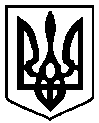 